«Дети - изобретатели».Цель: способствовать расширению кругозора учащихся путём популяризации знаний о великих открытиях и изобретениях детей.Задачи:
1. Расширение представления учащихся об открытиях в области физики.2. Формирование положительной нравственной оценки деятельности детей, совершивших открытия;3. Формирование у учащихся социально ориентированного взгляда на мир в его разнообразии и органичном единстве природы, культуры.4. Формирование коммуникативной компетентности в общении и сотрудничестве со сверстниками;Ход мероприятия.   Знаете ли вы, что объединяет ласты, пластилин, калькулятор, фруктовое мороженое на палочке и многие другие весьма любопытные вещи? Все эти очевидные сегодня предметы были изобретены детьми. Детский пытливый ум идеально подходит для придумывания новых идей и воплощения их в реальные изобретения. Поэтому существует необычный праздник. Ежегодно, 17 января, во всем мире отмечается День детских изобретений, который обращает внимание на важность и значимость открытий, совершаемых детьми.Презентация Слайд 1. Ребята, посмотрите на фотографию мужчины. (Бенджамин Франклин). Одним из первых юных гениев стал отец-основатель Соединенных Штатов – Бенджамин Франклин. Изобретательством он начал баловаться с 12 лет, когда соорудил первые в мире ласты – правда, те были деревянными и надевались и на ноги, и на руки. В одночасье став кумиром среди сверстников и первым пловцом среди них же, Бенджамин пошел еще дальше и изобрел бифокальные линзы, печь без дыма, новую разновидность стеклянной гармоники и еще немало удивительных вещей. Главным его изобретением стали, конечно, США – точнее, американская Декларация независимости, в создании которой Франклин принял самое непосредственное участие.С тех пор в день рождения этого изобретателя, 17 января каждого года, и отмечается международный День детских изобретений. Работа в парах. Задание: Прочитать информацию на карточке об изобретении. Ответить на вопросы: Кто совершил изобретение? Какие обстоятельства, привели к этому изобретению? Практическая значимость изобретения, его использование в наше время. Подготовить краткое выступление по изобретению.Карточки1.Батут. Батуты любят не только дети, но и многие взрослые. Ведь прыгать к небесам — это здорово. 16-летний пловец и гимнаст Джордж Ниссен из Айовы однажды посетил цирк. Он с удивлением наблюдал за тем, как артисты спрыгивают на сетки безопасности и подумал о том, могли ли они продолжать свои трюки, если бы отскакивали от сетки в обратном направлении. Так родилась идея.Первый прототип современного батута Джордж сконструировал в семейном гараже — он просто натянул ткань на стальную раму. Разумеется, устройство требовало переделки, но парень смог тренироваться в прыжках. Четыре года спустя его тренер по плаванию помог усовершенствовать конструкцию, добавив в нее резину.2.Снегоход. В 13 лет Жозеф-Арман Бомбардье (Канада) изобрел снегоход. Жозеф  рос в простой семье фермера и был старшим из восьми детей. Из старого автомобиля «Ford T» парень умудрился собрать принципиально новое транспортное средство — первый на свете снегоход. На прикрепленных друг за другом санках был установлен движок от Ford T (подарок отца), к которому крепился огромный самолетный пропеллер.Достигнув совершеннолетия, юноша запатентовал свое открытие, основал компанию Bombardier и занялся производством снегоходов и самолетов, причем действует она до сих пор.3.Шрифт Брайля Благодаря изобретению юного Луи Брайля, люди, потерявшие способность видеть могут читать. Сам принцип был придуман французом Шарлем Барбье. С помощью выпуклых символов военные расшифровывали послания в темное время суток. В картоне прокалывались дырочки в нужном порядке, сообщение читалось посредством прикосновений. Это позволяло не использовать фонари и оставаться в безопасности.        Луи Брайль ослеп в возрасте пяти лет. Был талантливым мальчиком. Обучился игре на пианино и органе. Изучать различные науки ему мешало отсутствие доступной литературы. Это подтолкнуло его к идее создания собственного шрифта. В 1824 году (в 15 лет) Брайль разработал рельефно-точечный шрифт для незрячих и слабовидящих людей, названный в его честь шрифт Брайля и используемый по сей день во всём мире. Его изобретение было одобрено и допущено в массы только в 1837 году.4.Меховые наушники В конце XIX столетия своенравный и талантливый Честер Гринвуд (США), мальчик из многодетной семьи, отправился с друзьями на каток. Мороз на улице стоял лютый, и уши все время замерзали, заставляя ребят то и дело возвращаться домой. Честер, всем сердцем ненавидящий головные уборы и шарфы, уговорил свою бабушку на сделку – соорудить нечто, что греет уши, но при этом не является ни шапкой ни шарфом, ни чем-либо еще привычным для того времени.Так, к концам проволочной петли он прикрепил по кусочку меха и водрузил эту конструкцию на голову. Самодельные наушники произвели на его друзей такое впечатление, что 15-летнего подростка тут же нарекли местным «дизайнером» и попросили создать каждому из ребят парочку уникальных наушников. Он запатентовал улучшенную модель со стальной лентой, которая удерживала наушники на месте и с защитниками ушей «Greenwood's Champion», Честер основал завод по производству теплых наушников Greenwood.5.Фруктовый лед Впервые фруктовый лёд был создан в 1905 году. 11-летний Фрэнк Ипперсон из Сан-Франциско оставил стакан с содовой и деревянной ложкой на заднем дворе. В ту ночь температура упала ниже нуля, и когда Ипперсон обнаружил напиток на следующее утро, то увидел, что газированная вода в стакане замерзла. Мальчик хотел растопить напиток, поставив его под струю горячей воды. Потянув за ложку, он вытащил замороженный напиток и съел. Кусочек цветного льда на палочке, оказался настолько вкусным, что уже через год фруктовым льдом производства Ипперсона объедались все посетители местных парков и театров. Еще через несколько лет лакомство получило патент и вышло за пределы одной страны.6.В 14 лет Дмитрий Резников (Россия) разработал электрическую зубную щетку для космонавтов Идея необходимости создания зубной щетки, не требующей воды, возникла у Дмитрия в связи с тем, что, как сказал юный изобретатель, «воды на борту орбитальной станции либо мало, либо она дорогая».Щетка имеет на ручке 3 кнопки: первая включает подачу зубной пасты между щетинок, второй кнопкой подается миниатюрным компрессором воздух, третьей убирается в мусорную емкость методом обратного всасывания отработанная паста. Таким образом, отметил Дмитрий Резников, космонавтам не требуется использование воды ни для чистки зубов, ни для ополаскивания щетки. Викторина «Угадай изобретение». 
Мы окружены вещами, которыми все время пользуемся, даже не задумываясь, откуда они взялись, кто их придумал и как они изменили нашу жизнь к лучшему.а) Это устройство для уборки пыли. (Пылесос). Первый пылесос был практически как автомобиль и работал на бензине. Он был большим и издавал много шума. Поэтому пылесос во время работы оставался на улице, внутрь через окно подавался только шланг, который должен был всасывать пыль.
б). Это основной инструмент для шитья, который помогает быстро и аккуратно соединять детали одежды, вышивать, обрабатывать края деталей (обмётывать). (Швейная машинка)(первая швейная машинка, изобретенная в 14 веке в Голландии, совершенно не походила на современную, так как была огромной по своим размерам. Её использовали для стачивания длинных парусиновых полотен).в). Это устройство, предназначенное для разглаживания складок и заминов на одежде. (Утюг)
г). Устройство, для стирки вещей. (Стиральная машина)
 Первое подобное устройство появилось в США в 19 веке. Оно ничем не напоминало нынешние образцы: управлялось рукояткой, которая вращала лопасти, расположенные внутри емкости. Первые конструкции делали полностью из дерева. Затем их стали делать из металла.
д). Это устройство, имеющее вид шкафа и предназначенное для длительного хранения продуктов. (Холодильник) Это лишь малая часть изобретений, которые помогают человеку в жизни.Подведение итогов.Сегодня вы познакомились с некоторыми открытиями, которые сделали дети. Какие открытия вам запомнились больше всего и почему? (обмен впечатлениями). Помните, что каждый из вас может стать изобретателем, сделать невероятное для всего мира открытие. Все изобретения и открытия необходимы, чтобы жизнь делать лучше. Источники:1.https://ped-kopilka.ru/blogs/blog79754/klasnyi-chas-velikie-izobretateli.html2.https://mir24.tv/news/13774440/top-10-detskih-izobretenii-izmenivshih-mir3.https://globus.mirtesen.ru/blog/43212508465/Velichayshie-otkryitiya-detey,-kotoryie-sdelali-mir-luchshe?nr=14.http://aleksinlib.ru/news/detskie-otkryitiya.htmlНескучная лаболатория.Тайный рисунок.Нам понадобятся:
- Бумага,
- Прищепки,
- Белый восковый карандаш или парафиновая свеча,
- Краски или красители,
- Глубокая емкость,
- Вода.

Порядок действий:
Разрезаем обычную белую бумагу на небольшие листочки. Пишем слоги или рисуем картинки белым восковым карандашом (парафиновой свечой).
Наполняем емкость водой и подкрашиваем ее красителем или краской.
Теперь займемся проявлением засекреченных надписей. Для этого берем любой лист с невидимой фотографией, закалываем его прищепкой и держа за нее опускаем в раствор-проявитель. После достаем его и рассматриваем. Окрашенная вода пропитывает бумагу, стекая с ранее нарисованного контура листочка. 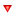 Разноцветные листочки.Материалы, которые нам понадобятся:
- Бумажное полотенце,
- Пиала,
- Вода,
- Фломастеры на водной основе,
- Ножницы.

Складываем бумажное полотенце так, чтобы вырезать из него сразу несколько листочков. Их размер должен быть примерно 6х10 см.

Вырезаем листочки произвольной формы с широкими черенками.
Разноцветными фломастерами раскрашиваем нижнюю часть листочков. Можно ставить точки или рисовать линии. Чем больше цветов будет использовано, тем интереснее они смешаются и раскрасят листок!
Наливаем в тарелку немного воды и раскладываем подготовленные листочки таким образом, чтобы только их черенки были погружены в воду.
Вода поднимается вверх бумажного полотенца, захватывает с собой яркие краски .  Дети любят наблюдать, как они смешиваются, образуя невероятные оттенки и тона!
Достаем их из воды и аккуратно раскладываем на сухую поверхность. После высыхания, если бумажные полотенца были двухслойными, листочки можно разделить. Теперь можно нарисовать на них жилки и использовать для поделок.